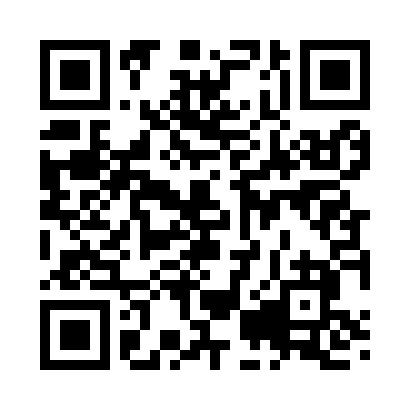 Prayer times for Barrackville, West Virginia, USAMon 1 Jul 2024 - Wed 31 Jul 2024High Latitude Method: Angle Based RulePrayer Calculation Method: Islamic Society of North AmericaAsar Calculation Method: ShafiPrayer times provided by https://www.salahtimes.comDateDayFajrSunriseDhuhrAsrMaghribIsha1Mon4:225:571:255:228:5210:272Tue4:235:581:255:228:5210:273Wed4:235:591:255:228:5110:274Thu4:245:591:255:228:5110:265Fri4:256:001:255:238:5110:266Sat4:266:001:265:238:5110:257Sun4:276:011:265:238:5010:258Mon4:276:011:265:238:5010:249Tue4:286:021:265:238:5010:2310Wed4:296:031:265:238:4910:2311Thu4:306:031:265:238:4910:2212Fri4:316:041:265:238:4810:2113Sat4:326:051:275:238:4810:2014Sun4:336:061:275:238:4710:2015Mon4:346:061:275:238:4710:1916Tue4:356:071:275:238:4610:1817Wed4:366:081:275:238:4610:1718Thu4:386:091:275:238:4510:1619Fri4:396:101:275:238:4410:1520Sat4:406:101:275:228:4310:1421Sun4:416:111:275:228:4310:1322Mon4:426:121:275:228:4210:1223Tue4:436:131:275:228:4110:1024Wed4:456:141:275:228:4010:0925Thu4:466:151:275:228:3910:0826Fri4:476:151:275:218:3910:0727Sat4:486:161:275:218:3810:0628Sun4:496:171:275:218:3710:0429Mon4:516:181:275:218:3610:0330Tue4:526:191:275:208:3510:0231Wed4:536:201:275:208:3410:00